Syed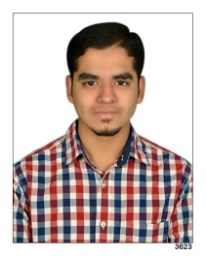 Syed.295936@2freemail.com  Objective: Seeking a challenging, growth oriented Civil Engineering position in an organization where I could leverage my skills and intellect to bring something new and worthwhile.Professional Experience:Assistant Engineer at Synergy Property Development Services Pvt. Ltd. – Bangalore, India(August 2015 – till date)Project Details:The Five Summits Address – Whitefield, BangaloreA Multi-storeyed Residential Apartment spreading across 5 acres.Comprising of 05 towers with 224 apartments varying in 3 luxury ranges.Consisting of special features such as infinity edge pool at the terrace level, landscape, clubhouse and amenities.Key Roles & Responsibilities:Structural responsibilitiesChecking of shuttering and back props supportsChecking of reinforcement worksInspection of de-shuttering and curing worksFinishing work responsibilitiesChecking of blockwork and ceiling plasteringChecking of gyproc plastering and sand-cement plasteringChecking of external plasteringChecking of waterproofing and allied activitiesChecking of tile, marble, granite dado and flooring worksChecking of alignment and fixing of doors and windowsChecking marble polishing and painting worksEnsuring the safety of workers and others at siteEnsuring the quality of products and workmanship at siteCoordinating with the vendors and consultants for sorting out various issues encountered at siteQuantification of shuttering and concrete of footings, columns, beams and slab worksQuantification of blockwork, plastering and flooring worksQuantification of reinforcement works / bar bending schedulePreparing agendas and MoMs for the weekly progress review meetingSoftware Trained:AutoCADSTAAD ProMicrosoft Office (MS Word, MS Excel, MS Power Point)Educational Qualification:Bachelor of Engineering in Civil from Bangalore University with an aggregate of 80.94% (2015)2nd PUC from Karnataka State PU Board securing 81.5% (2011)		10th Standard from ICSE Board securing 77.57% (2009)Personal Details:Date of Birth		: 23rd August, 1993State		  	: KarnatakaNationality			: IndianDeclaration:I hereby declare that all the above stated information is true to the best of my knowledge and belief. I am confident that I will do justice to the job entrusted to me with a great sense of professionalism and enthusiasm.